Item: AIB.APL6.5.12.1939_Redacted.pdfTranscriptANTI-PARTITION OF IRELAND LEAGUE(LIVERPOOL AREA)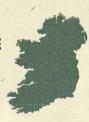 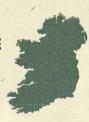 IRELAND ONE		AND UNDIVIDED.Hon. President – REV. P. O’D. GERRARD, B.A.Vice-President – REV. JAS. O’SHEA, O.M.I.Chairman – SEAN McCANN, ESQ.25 adh Aibrean.	 PersonalDear Mr Walsh.		I regret that we did not have sufficient time at our disposal to permit of a conversation at the conclusion of last Sundays meeting. Personally I thinkthere was a great deal of time wasted on discussion ofsimple questions and too much talking at random.	I have written a personal letter to Mr Davin givingmy own views on the discussion regarding the Liverpoolrequest for a whole time organizer, and attach herewith,for your own personal information, a copy of my letter.I certainly did not anticipate that there would be anyopposition or difficulty in having the matter dealt with.From what transpired it would appear that Manchester nowwant £100, and in their endeavour to secure it they do nothesitate to hold up the appointment for the LiverpoolRegional Area. If the additional grants refused it willmean that we must wait until the June meeting of theExecutive when it will be sought to divide the grantContinuation. (2)Mr Barry Walsh.and should this be the case I can only say that theorganizing activities of our own area will be impaired.	As I was, to a certain extent, individually concerned,I considered it imprudent for me to take part in the dis-cussion, and give my own views. So far as the Manchesternomination was concerned, I think they were quite in orderif they are satisfied that they cannot cope with the regionallotted to them. They should, however, have given thismatter full consideration and submitted their views toDublin in the same way as Liverpool has done. As to anactual appointment in Manchester, I am not so sure thatit would be “sailing very close” to engaging in the activitiesof British Political organizations, if the Executive wereto sanction the appointment, as a paid organizer, of any person who is officially a representative of one of theprincipal Political parties, on a Public Body, in Britain. Itmay be argued that this is not sound reasoning. At any ratethere is just the possibility that in some quarters itmight be held that such a person might easily be lookedupon as organizing for his own Party as well as the league.	In this connection you may recollect Manchester’s in-		              esistence on the del ^ tion of the clause in the LiverpoolContinuation. (3).Mr Barry Walshconstitution which provided for the avoidance of “Participationin the activities of British Political Parties”. For the lifeof me I could not, at the time, see why they attached solittle importance to the guiding principle laid down by AnTaoiseach himself and confirmed by Mr Davin in London, andtacitly approved by the London Conference. In view howeverof developments, and their own nomination, it may not bewide of the mark to now assume that they had an objective inview in getting rid of the clause referred to.	An any rate the matter, so far as we are concerned,could have been satisfactorily and speedily disposed of,if Mr McMahon had given a definite guidance on the matter.	It was a pity that Mr Hickeys letter was not in ourhands earlier. I fell that it should have received considereddiscussion. Constructive ideas and suggestions are mostnecessary as a guidance at meetings and would save a greatdeal of unnecessary floundering about aimlessly in discussionI had prepared a complete draft of rules covering the wholeorganization from an Annual Convention, or Sumpreme GoverningBody, down to Branches, and intended it for guidance indrafting rules; I did not however get a chance as the methodContinuation  (4).Mr Barry Walsh.of procedure and discussion was too topsy turvy. As aninstance of this disjointed method, you may recollect thelong discussion on a Constitution, membership card andmembership conditions. Eventually the Liverpool card andconstitution (with deletions) was accepted. Half an hourlater they were not sure whether the had adopted a membership card, and even now after agreeing on a Nationalcard, we do not know whether the Liverpool card is to beThe National Card – that is the Liverpool design.	In future when the E.C has to deal with such mattersIt would, I think, be advisable to prepare beforehand and circulate to the delegates, draft proofs of such matters,                                                                                                        after that from Mr Hickey or a circular letter embodying ideas or suggestions  ^  so that they will have something to guide them in coming to decisions. I have always found such a procedure veryhelpful and saves a deal of unnecessary discussion.	I regret troubling you with as unduly long letter, butI felt that you would like to have my views. I would liketo hear from you at your convenience. Kind regards to yourself, Mr Hickey and Mr Fitzgerald.						Mise do chara,Mr Barry – O. Walsh.						Tomas O’Morain                   Low hoping that it may be possible for me to pay       a visit to London shortly when we covered discuss matter in general.